Colegio Santa María de Maipú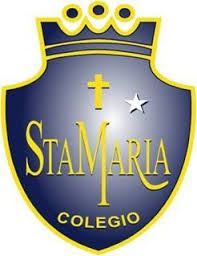 Departamento de Artes, tecnología y música.Correo: musicaprimerciclo.smm@gmail.comCanal de youtube: Departamento  de Artes SMM                 Nivel: 1º Básico   Link: https://www.youtube.com/watch?v=o6FPVwA_pqQGuía de autoaprendizaje n°2, MúsicaNombre_______________________________________ Curso: ______ Fecha: _______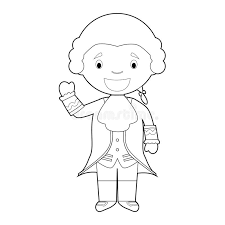 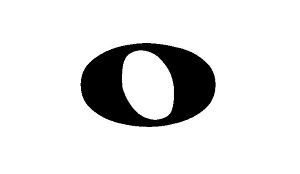 Redonda: tiene una duración de cuatro tiempos o segundos.          Blanca: tiene una duración de dos tiempos o segundos.          Negra: tiene una duración de un tiempo o segundo.Doble corchea: tiene una duración de un tiempo o segundo, pero se golpea dos veces.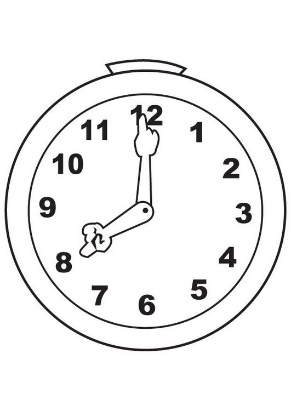 Recuerda; te puedes ayudar a contar los tiempos, con el reloj de tu casaActividad: Une con lápices de colores las figuras musicales, con su duración correspondiente.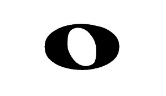 		2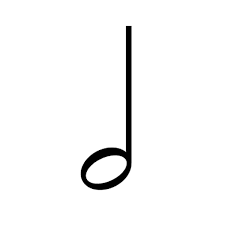 		4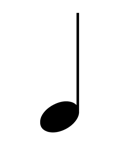 1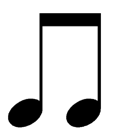 			1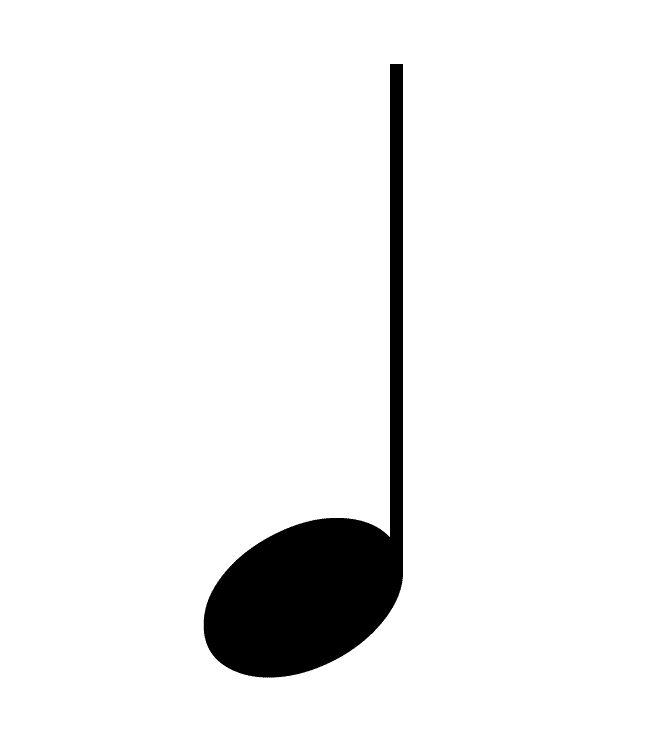 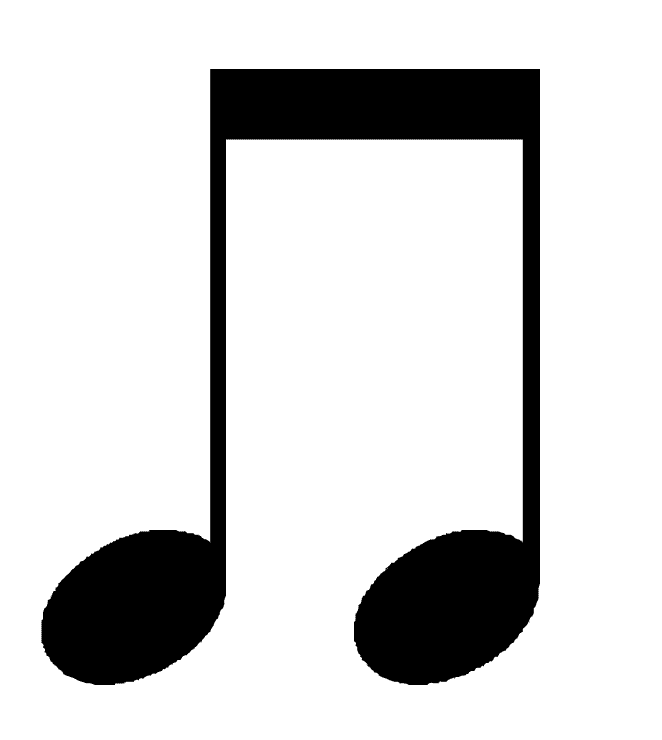 